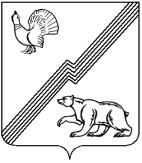 ДЕПАРТАМЕНТ ФИНАНСОВАДМИНИСТРАЦИИ ГОРОДА ЮГОРСКАХанты-Мансийского автономного округа – ЮгрыПРИКАЗот  31 августа  2012                                                                                                       № _55п_Об утверждении  Положения о внутреннем финансовом аудите, осуществляемом департаментом финансов администрации города Югорска               В целях развития функционирования  системы внутреннего финансового аудита, реализации  долгосрочной целевой программы города Югорска «Повышение эффективности бюджетных расходов города Югорска на 2011-2013 годы», утвержденной  постановлением администрации города Югорска  от 26.10.2011 № 2331: Утвердить  Положение о внутреннем финансовом аудите, осуществляемомдепартаментом финансов администрации города Югорска (приложение).Разместить настоящий приказ на официальном сайте администрации городаЮгорска. Контроль за выполнением настоящего приказа возложить на  отдел внутреннегоаудита (Н.Т. Маслюкова).  Заместитель главы администрации города-директор департамента  финансов                                                         Л.И. Горшкова                                                                                                                                             Приложение к приказу                                                                                              Департамента финансов                                                                                             от 31.08.2012  №  55п                                                                                                    Положение о внутреннем финансовом аудите, осуществляемом департаментом финансов администрации города ЮгорскаI. Общие положенияНастоящее Положение  устанавливает единые цели, правила и принципыпроведения внутреннего финансового  аудита (далее - аудит)  главных распорядителей бюджетных средств города Югорска (далее – ГРБС)  департаментом финансов администрации города Югорска.Аудит направлен на создание системы соблюдения  внутренних  стандартов ипроцедур составления и исполнения бюджета, повышение качества составления и достоверности бюджетной отчетности и ведения бюджетного учета, а также на повышение результативности использования бюджетных средств. Целью  аудита является: - выявление отклонений и нарушений в части соблюдения внутренних стандартов и процедур составления и исполнения  бюджета, составления бюджетной отчетности и ведения бюджетного учета, принятие мер по их предупреждению и устранению; - соблюдение ГРБС установленного порядка формирования муниципальных заданий в отношении подведомственных им учреждений; - эффективная помощь  ГРБС   в достижении результатов в установленной сфере деятельности.II. Порядок проведения аудита.          2.1. Организация и проведение аудита в соответствии с настоящим положением   осуществляются отделом внутреннего аудита департамента финансов.         2.2. Аудит ГРБС проводится по следующим направлениям: - наличие и соблюдение внутренних стандартов и процедур составления и исполнения бюджета, составления бюджетной отчетности и ведения бюджетного учета; - соблюдение  муниципальных правовых актов, устанавливающих  внутренние стандарты и процедуры составления и исполнения  бюджета, составления бюджетной отчетности и ведения бюджетного учета; - соответствие  актов ГРБС, устанавливающих внутренние стандарты и процедуры составления и исполнения  бюджета, составления бюджетной отчетности и ведения бюджетного учета  действующему законодательству; - соблюдение муниципальных правовых актов, ведомственных правовых актов при формировании муниципального задания подведомственному учреждению;- система внутреннего контроля ГРБС.       2.3. Срок проведения аудита не  должен превышать  календарного месяца. В исключительных случаях, по решению директора департамента финансов,  срок проведения аудита может быть продлен до 45 календарных дней.         2.4. Аудит проводится в соответствии с  планом  аудита, утверждаемым директором департамента финансов не позднее 25 декабря текущего года и программой аудита.  План аудита  доводится до сведения ГРБС в течение 7 рабочих дней со дня его утверждения.       2.5. План аудита должен содержать предполагаемые объект, направление  и сроки проведения аудита       2.6. Решение о проведении аудита  оформляется  приказом директора департамента финансов. Приказ о проведении  аудита должен содержать: - указание на объект аудита;- указание на  должностное лицо, ответственное за проведение аудита; - сроки проведения аудита, - программу аудита;  - проверяемый период;- сроки предоставления отчета о результатах аудита.        2.7.  В программу аудита включаются:- сроки проведения и объем запланированных аудиторских процедур, необходимых для осуществления  плана аудита;- направление  аудита в соответствии с пунктом 2.2. настоящего положения.                                         III. Результаты аудита.3.1. Результаты проведения аудита оформляются в виде отчета и вместе с сопроводительным письмом   направляются для рассмотрения  руководителю  ГРБС.  3.2. Срок подготовки отчета – не позднее 15  рабочих дней с момента окончания  проведения аудита.3.3. В отчете о результатах аудита указываются:аудиторское задание, программа аудита;характеристика деятельности  ГРБС;характер и состояние систем бюджетного учета и отчетности, внутреннего контроля ГРБС;виды, методы и приемы, применяемые в процессе проведения аудита;оценка соответствия актов ГРБС устанавливающих внутренние стандарты и процедуры составления и исполнения  бюджета, составления бюджетной отчетности и ведения бюджетного учета, действующему законодательству.оценка соблюдения внутренних стандартов и процедур;  оценка соблюдения муниципальных правовых актов, ведомственных правовых актов при формировании  муниципального задания подведомственному учреждению;состояние внутреннего контроля;выводы о результатах проведения аудита;описание принятых мер и перечень предлагаемых мероприятий по устранению недостатков и нарушений, рекомендации по недопущению прогнозируемых ошибок.  3.4. Мониторинг выполнения ГРБС мероприятий по устранению и недопущению нарушений, искажений бюджетной отчетности и повышению результативности  использования бюджетных средств, указанных в отчете о результатах аудита,  осуществляется отделом внутреннего аудита в году, следующем за годом проведения аудита, и доводится до сведения  директора департамента финансов и руководителя  ГРБС.       3.5. Общий отчет о результатах  аудита ГРБС за текущий год  предоставляется директору департамента финансов не позднее  30 января года, следующего за отчетным периодом.